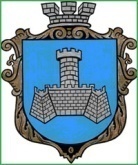 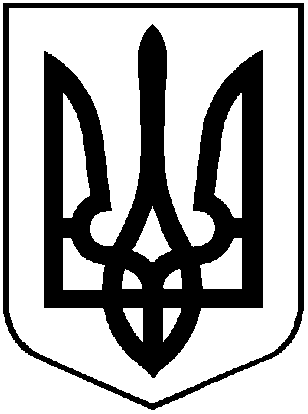  УКРАЇНА         ХМІЛЬНИЦЬКА МІСЬКА РАДАВінницької області     Виконавчий  комітет      Р І Ш Е Н Н Явід  04 квітня 2017року                                                     №128 Про  закінчення  опалювального періоду 2016-2017 років в м. Хмільнику          Заслухавши інформацію начальника управління житлово-комунального господарства та комунальної власності міської ради  Сташка І.Г. щодо закінчення  опалювального періоду 2016-2017років в м.Хмільнику, враховуючи норми Кодексу газорозподільних систем, затвердженого постановою Національної комісії, що здійснює державне регулювання у сферах енергетики та комунальних послуг від 30.09.2015р. №2494, зареєстрованої в Міністерстві юстиції України 06.11.2015р. за №1379/27824, відповідно до ст.16 Закону України «Про житлово-комунальні послуги»,  керуючись ст.30 Закону України «Про місцеве самоврядування в Україні», виконком міської радиВИРІШИВ:1. Закінчити  опалювальний   період  2016-2017років в місті Хмільнику:1.1. для власників будинків та квартир з індивідуальним опаленням –            30.04.2017 року (включно);. для дошкільних навчальних закладів (Коведа Г.І.) –  28.04.2017 року   (включно);1.3. для загальноосвітніх шкіл (Коведа Г.І.), комунального позашкільного навчального закладу «Хмільницька школа мистецтв» (Автодійчук В.В.), Хмільницької дитячо-юнацької спортивної школи(Бабюк М.М.), професійного ліцею сфери послуг м.Хмільник (Коломієць М.П.), ДПТНЗ «Хмільницький аграрний центр професійно-технічної освіти» (Дем’янюк А.Я.) – 14.04.2017 року (включно);1.4.  для решти бюджетних установ та інших споживачів –   10.04.2017 року         (включно).2. Управлінню праці та соціального захисту населення Хмільницької міської ради (Тимошенко І.Я.) проводити згідно з чинним законодавством України розрахунок житлових субсидій та відшкодовування пільг і їх фінансування до закінчення  опалювального періоду.3. Контроль за виконанням цього рішення покласти на заступника міського голови з питань діяльності виконавчих органів  міської ради  В.М.Загіку.   Секретар міської  ради                                                        П.В.Крепкий